Les arbres plantés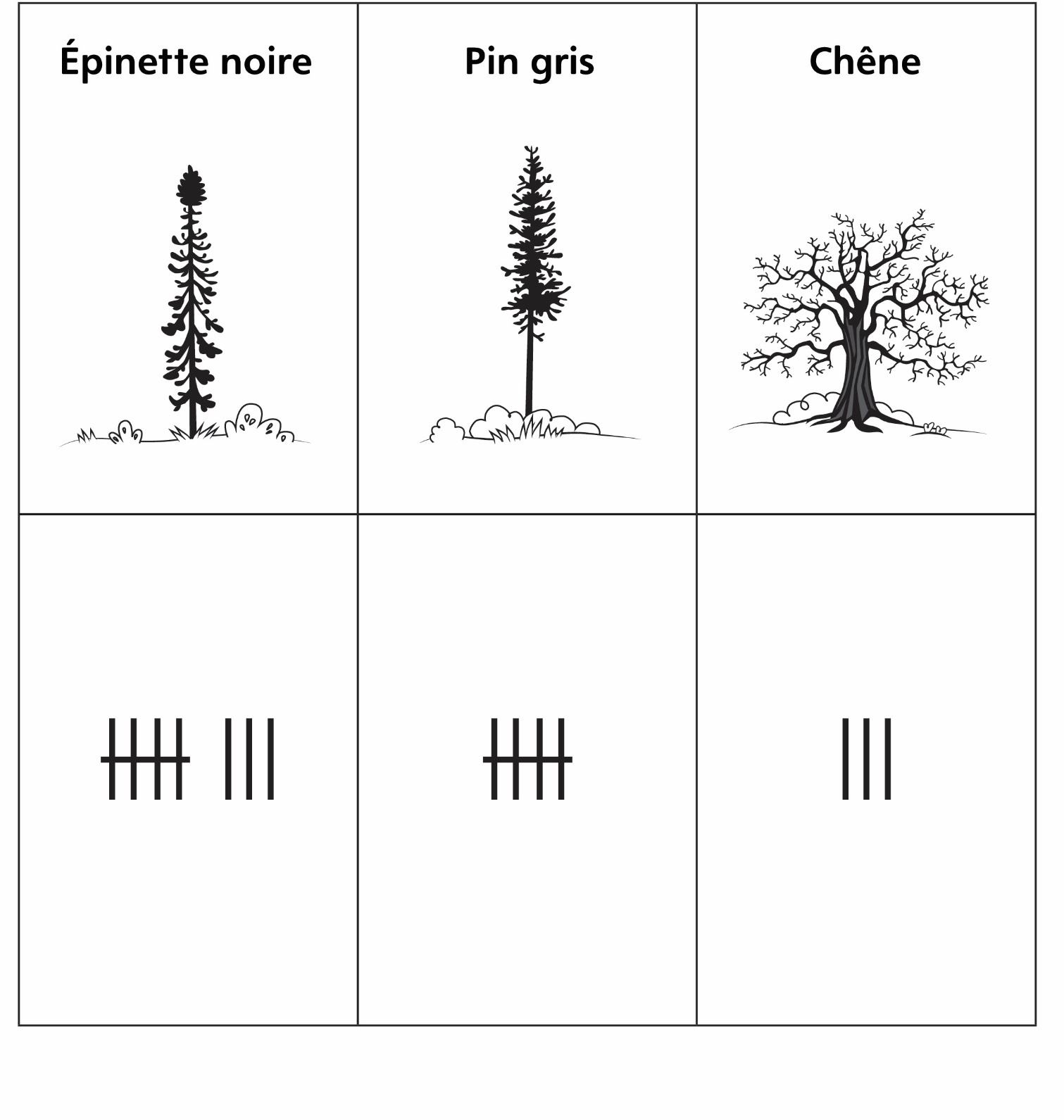 